АКТобщественной проверкипо обращениям граждан в Общественную палату г.о. Королев, 
в рамках проведения системного и комплексного общественного контроля, 
проведен общественный мониторинг работы управляющей компании ООО "Монолит Сервис" по качеству ремонта подъездов МКД по адресу проезд Макаренко д. №1Сроки проведения общественного контроля: 03.02.2020 г.Основания для проведения общественной проверки: план работы Общественной палаты г.о. Королев.Форма общественного контроля: мониторингПредмет общественной проверки  -  общественный контроль работы управляющей компании ООО "Монолит Сервис" по качеству ремонта подъездов МКД по адресу проезд Макаренко д. №1Состав группы общественного контроля:- Белозерова Маргарита Нурлаяновна, председатель комиссии «по ЖКХ, капитальному ремонту, контролю за качеством работы управляющих компаний, архитектуре, архитектурному облику городов, благоустройству территорий, дорожному хозяйству и транспорту»;- Якимова Варвара Владиславовна - член комиссииОбщественная палата г.о. Королёв совместно с представителем УК ООО "Монолит Сервис" проинспектировала контроль качества ремонтных работ подъездов МКД по программе Губернатора МО "Мой подъезд" в 2019 году по адресу проезд Макаренко д. №1 (подъезды 5 и 6). Проверкой установлено: по решению собственников дома выполнен косметический ремонт подъездов, установлены зеркала.  Жители дома сами по собственной инициативе, озеленили свои подъезды. В проверенных подъездах данного МКД реализована доступная среда. Все вопросы по ремонту согласовывались с жителями, ими же и дана высокая оценка качеству проделанных работ. Общественная палата замечаний не выявила. По данным проверки составлен АКТ.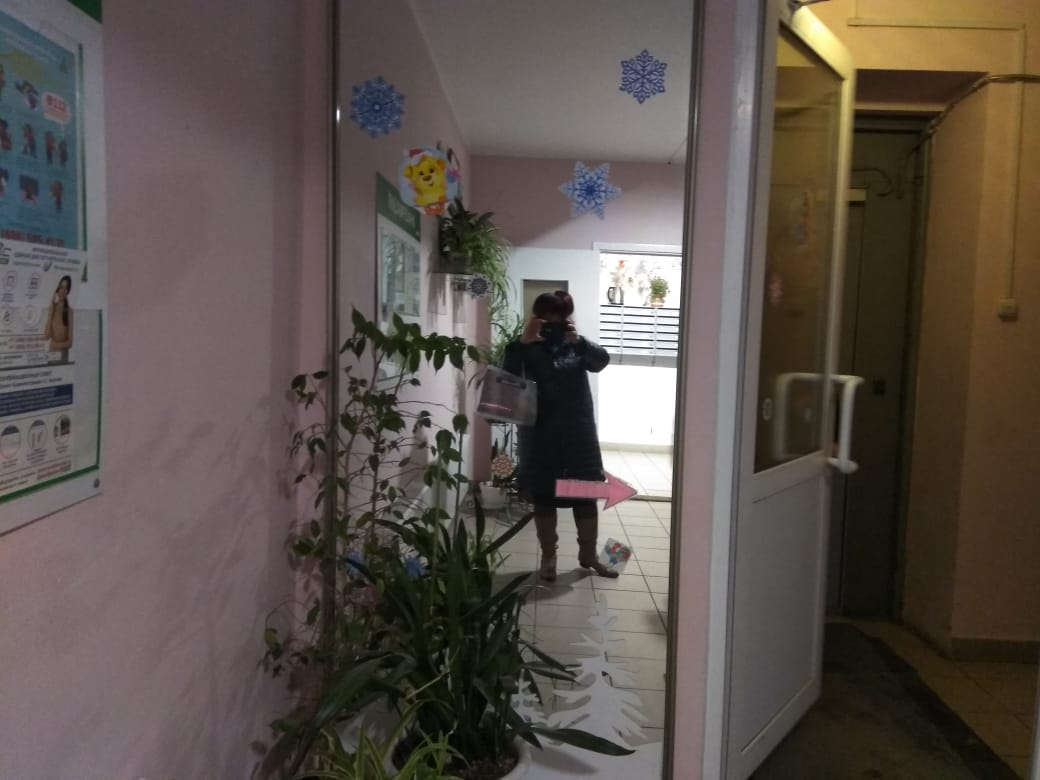 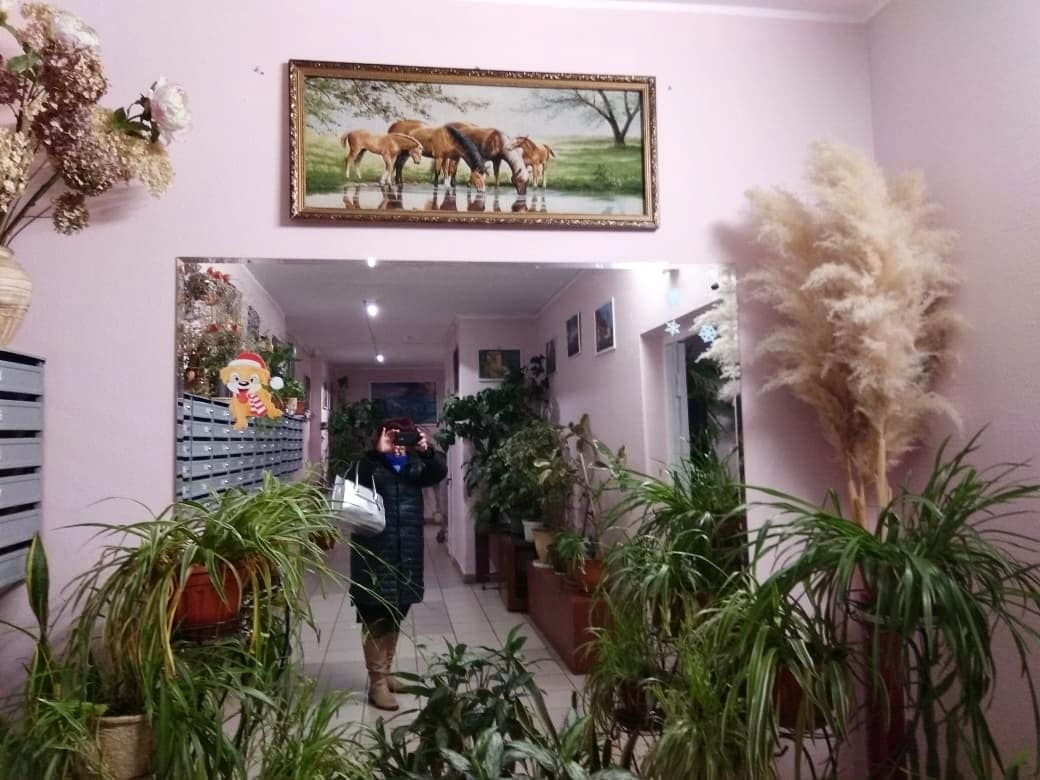 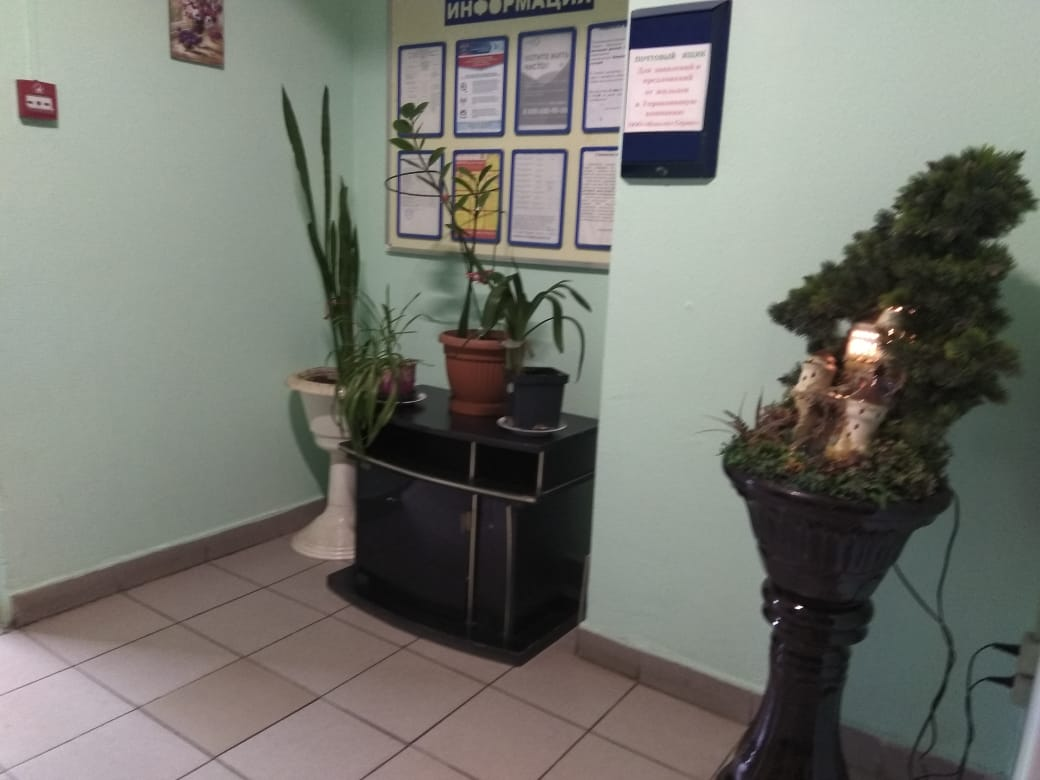 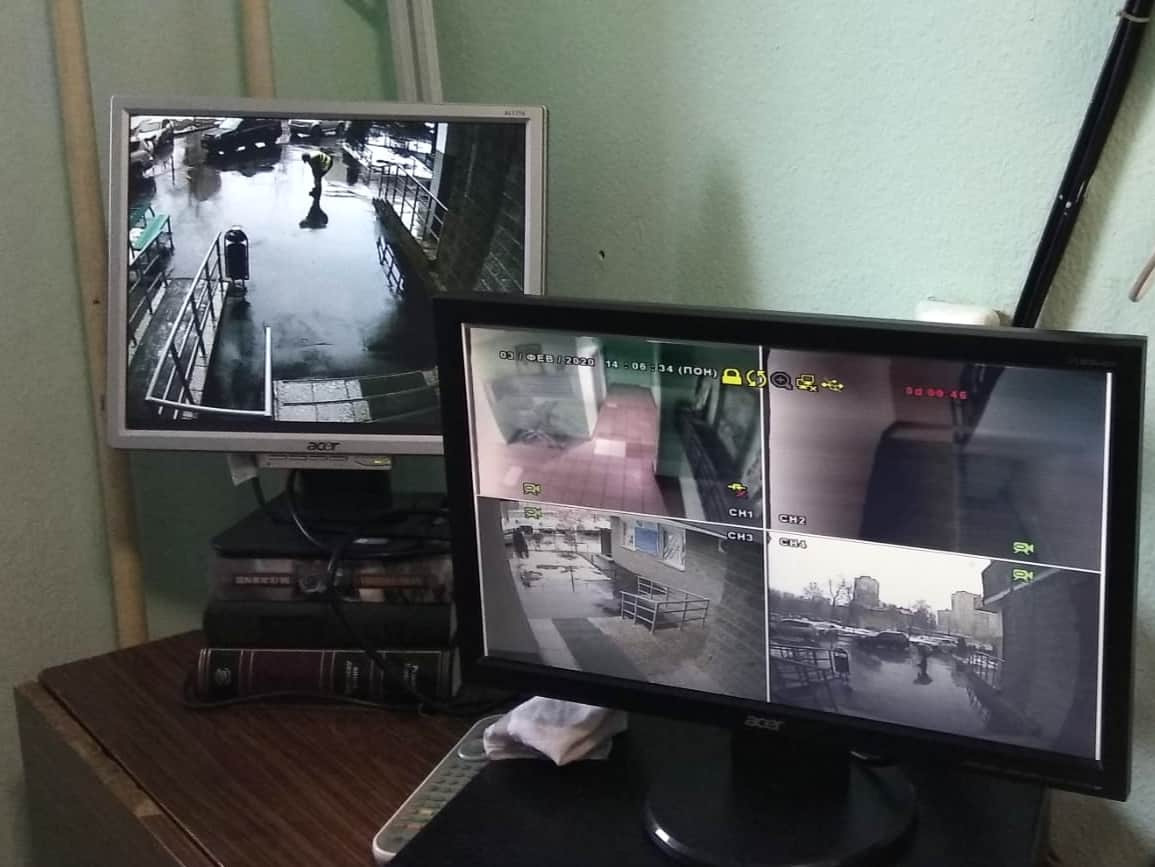 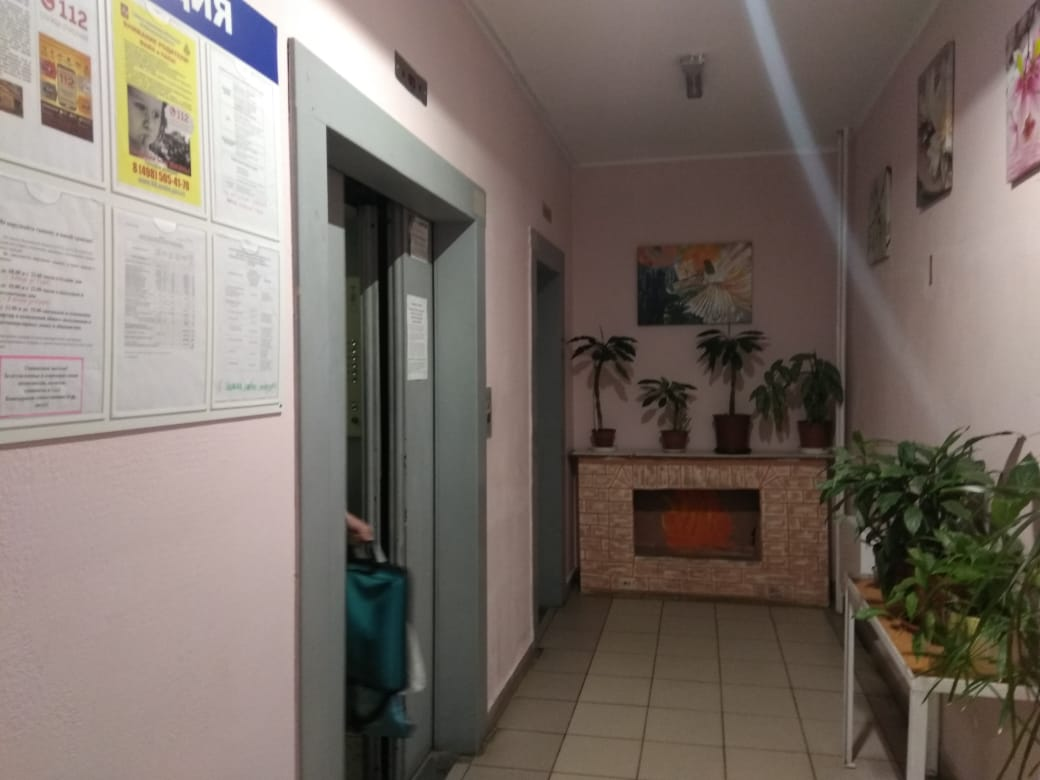 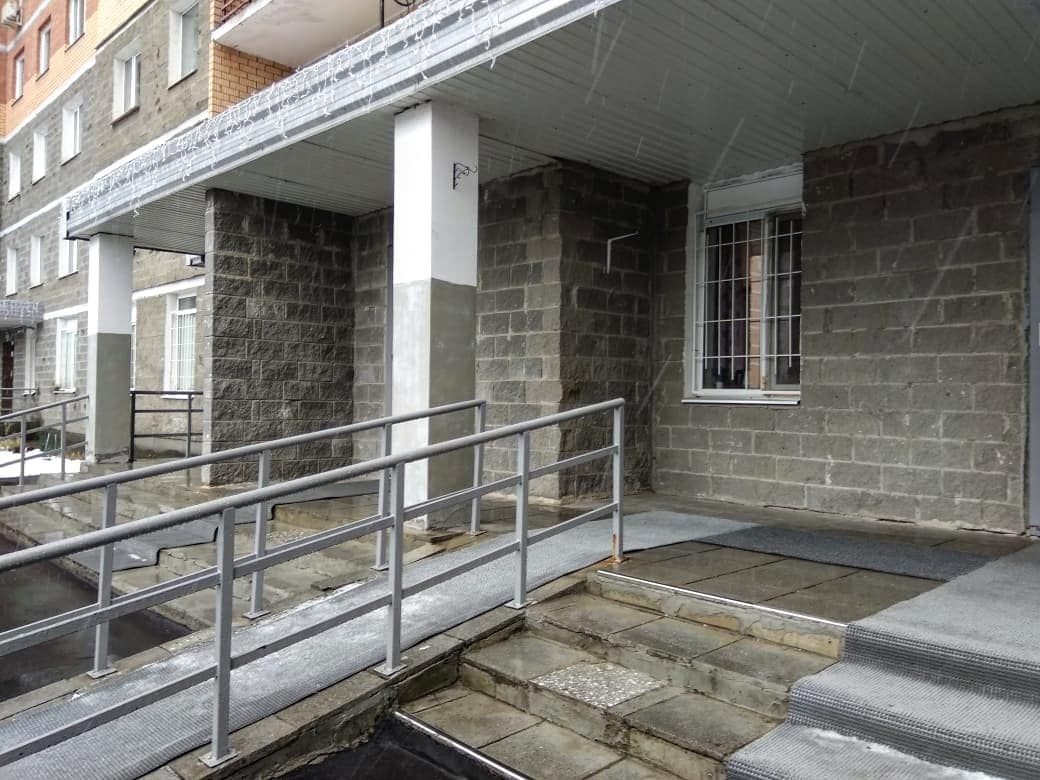 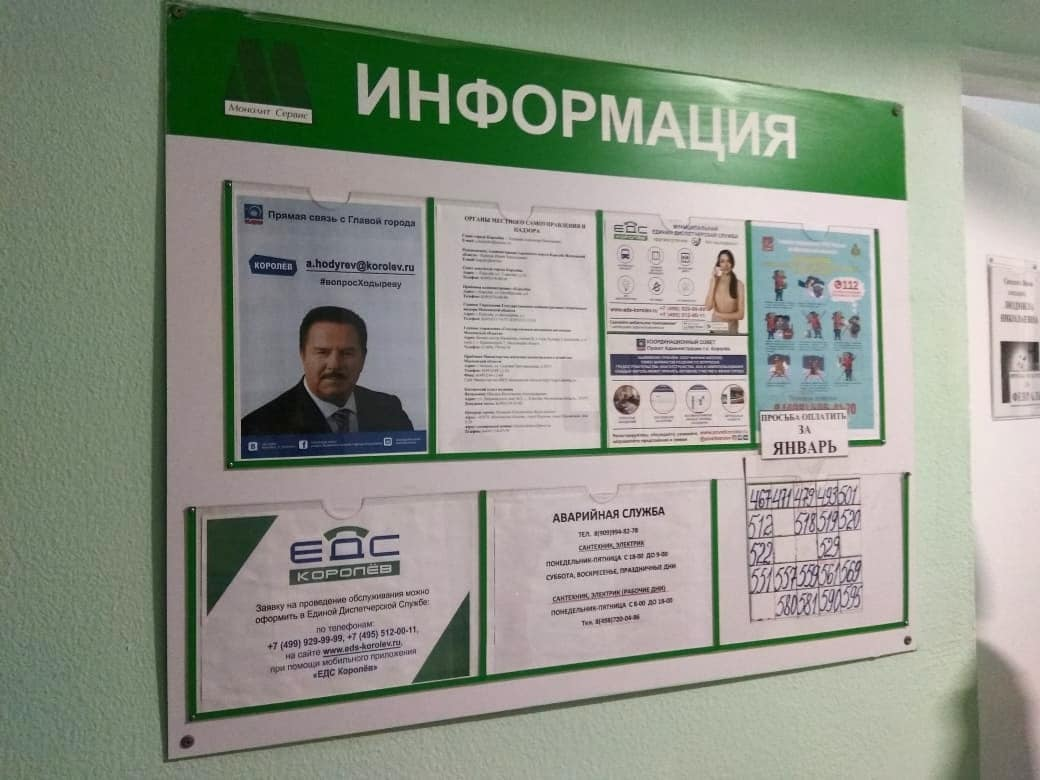 «УТВЕРЖДЕНО»Решением Совета Общественной палаты г.о. Королев Московской областиот 04.02.2020 протокол № 03Председатель комиссии «по ЖКХ, капитальному ремонту, контролю за качеством работы управляющих компаний, архитектуре, архитектурному облику городов, благоустройству территорий, дорожному хозяйству и транспорту» Общественной палаты г.о.Королев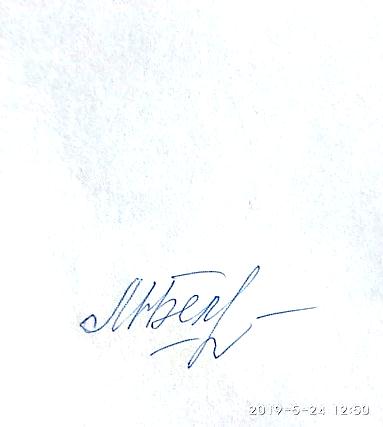 М.Н.Белозерова